                    ZASADY PRZYZNAWANIA DOTACJI 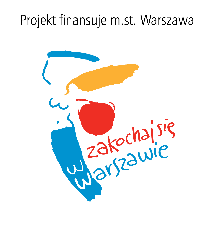 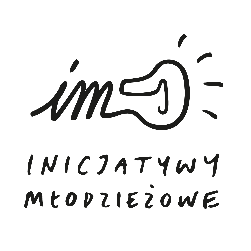                                     W PROGRAMIE                         INICJATYWY MŁODZIEŻOWECzym jest program „IM”? Jakie inicjatywy chcemy wspierać?	Inicjatywy młodzieżowe to program skierowany do młodzieży, która chciałaby podjąć działanie związane ze swoimi zainteresowaniami, hobby. Najbardziej istotnym celem dla nas jako organizatorów, jest zachęcenie młodych ludzi do działań, które poza świetną zabawą będą miały też element edukacyjny - będą rozwijać zainteresowania i umiejętności. Z tego powodu, temat Waszego pomysłu nie będzie dla nas najważniejszy. Istotniejsze jest byście realizowali swój własny pomysł na działanie/aktywność oraz byście się przy tym nauczyli czegoś nowego, zdobyli dodatkowe umiejętności.           Ubiegając się o dofinansowanie, będziecie mogli uzyskać środki na realizację swojego pomysłu w wysokości max. 3 000 złotych. 	Będziemy wspierać te działania, których realizacja zajmie max. 3 miesiące.Kto może ubiegać się o dotację?	Program Inicjatywy młodzieżowe, jest skierowany do młodzieży z Warszawy, uczącej się w szkołach podstawowych w klasach VII i VIII lub szkołach ponadpodstawowych. Jeżeli staracie się o dofinansowanie, musicie stworzyć grupę, to znaczy działać w minimum 3 osobowym składzie. 	Jeżeli chcecie zaangażować do realizacji swojego pomysłu osoby starsze niż uczniowie szkół ponadpodstawowych, musicie pamiętać, że ich liczba nie powinna być większa niż 2 osoby na grupę. Osoby młodsze niż uczniowie VII klasy szkoły podstawowej mogą być jedynie odbiorcami projektu (nie mogą być członkami grupy projektowej).	Najbardziej zależy nam na tym, żeby realizacji swoich pomysłów podejmowały się grupy nieformalne, jednak jeżeli działacie w jakiejś organizacji pozarządowej, znacie się ze szkoły itp i macie pomysł na ciekawą inicjatywę, także możecie wziąć udział w projekcie. W jaki sposób można uzyskać dotację?Wniosek konkursowy: Podstawą, jaką musicie spełnić, aby ubiegać się o dofinansowanie, jest złożenie wypełnionego wniosku. Jest on dostępny w zakładce Inicjatywy młodzieżowe na stronach internetowych www.sh.org.pl oraz www.mazowsze.zhr.pl. W zakładkach Inicjatywy MłodzieżoweW celu wypełnienia wniosku, trzeba pobrać odpowiedni formularz (zapisany w programie Word) i wypełnić go. Możecie to zrobić samodzielnie, lub skorzystać z pomocy doradcy, który skonsultuje z Wami jego treść. Kontakt do doradców znaleźć można w zakładce „inicjatywy młodzieżowe” na stronie SH i Okręgu Mazowieckiego ZHR oraz na facebooku. Wypełniony wniosek, zapisany w formacie Word. lub PDF. będziecie mogli złożyć przez internet, przesyłając go na adres - inicjatywym@sh.org.pl. Innym sposobem złożenia wniosku jest wydrukowanie go i osobiste złożenie w siedzibie jednej z naszych organizacji. 	Ponieważ nie będziemy w stanie dofinansować wszystkich nadesłanych inicjatyw, dlatego wyboru tych, które dostaną wsparcie, dokona komisja w drodze konkursu.	Terminy składania wniosków:Wnioski można składać do ostatniego dnia każdego miesiąca. Komisja konkursowa: Kiedy złożycie już wniosek o dofinansowanie Waszej inicjatywy, zbierze się komisja, która oceni nadesłane wnioski i podejmie decyzję, którym grupom udzielić wsparcia.Komisja będzie składała się z 5 osób i będzie zbierała się w pierwszym tygodniu każdego miesiąca. Decyzje o tym, które wnioski dostaną dotacje, będą zapadać na jednym posiedzeniu. Po każdym posiedzeniu komisja sporządzi protokół, w którym uwzględnione zostaną uzasadnienia podjętych postanowień.  	Po podjęciu decyzji komisja przekaże ją wraz z uzasadnieniem kierownikom projektu wskazanym we wniosku. W informacji o przyznaniu dotacji znajdzie się też instrukcja, co dalej należy zrobić oraz propozycja umowy. Jeśli nie dostaniecie dotacji wyjaśnimy powody odrzucenia wniosku i skierujemy do doradców którzy pomogą (jeśli będziecie chcieli, a okoliczności na to pozwolą) napisać go poprawnie. 	W przypadku, gdy Wasz wniosek zostanie odrzucony, będziecie mogli złożyć go jeszcze raz, jednak przedtem obowiązkowo będziecie musieli skonsultować się z jednym z doradców. Jakimi kryteriami będzie kierowała się komisja przy podejmowaniu decyzji		Komisja będzie oceniała wnioski przede wszystkim od strony formalnej i organizacyjnej, co oznacza, że nie będzie oceniała samego pomysłu na aktywność, poza tym czy jest on realny do przeprowadzenia. Ocenimy też, czy poprzez jego realizację nauczycie się czegoś nowego lub rozwiniecie swoją pasję, czy zaprezentujecie to co zrobiliście komuś z zewnątrz, oraz czy jest on pozytywny. Nie wszystkie wnioski zostaną dofinansowane. Mamy ograniczona sumę pieniędzy i w każdym miesiącu komisja wybierze najlepsze z tych które zostaną zgłoszone.  szczegółowe kryteria oceny: - komisja sprawdzi czy inicjatywa będzie realizowana przez grupę min. 3 osobową składającą się z uczniów szkół podstawowych od VII klasy i ponad podstawowych (udział osób starszych ograniczony do max. 2 osób);- czy celem Waszego projektu będzie rozwój zainteresowań i umiejętności członków grupy (będzie zawierał elementy edukacyjne);- czy jest to Wasz autorski pomyśl na działanie i realizujecie w ten sposób swoje pasje i zainteresowania. Nie bardzo jesteśmy zainteresowaniu wspieraniem inicjatywy pochodzących od osób starszych lub narzuconych Wam przez osoby spoza grupy. Dlatego niechętnie przyznajemy dotacje dla kół naukowym w szkołach, chyba że przekonacie nas, że jest to Wasz pomysł a nie opiekuna koła; - czy będą w nim elementy działań wychodzące poza Wasza grupę, np. realizowany będzie na rzecz społeczności lokalnej – osób z podwórka, szkoły, sąsiedztwa itp. lub zaprezentujecie efekty swoich działań komuś innemu;- czy realizacja projektu nie będzie sprzeczna z porządkiem prawnym w Polsce i nie będzie naruszać zasad współżycia społecznego;- czy projekt będzie możliwy do zrealizowania, a zamierzenia nie będą przerastały umiejętności osób uczestniczących w działaniu.- czy dofinansowanie (w kwocie max 3.000 zł) pokryje wszystkie koszty finansowe projektu. Oprócz naszej dotacji możecie dofinansować projekt tylko funduszami własnymi. Nie dostanie wsparcia inicjatywa, która będzie też finansowana z innych źródeł publicznych, lub będzie fragmentem innego projektu. - preferować będziemy grupy, które nie dostały jeszcze wsparcia na swoje wcześniejsze działanie;- nie otrzyma wsparcia zespół lub kierownik, któremu przyznano już w tym roku grant na dwie inne inicjatywy;- zadanie, którego się podejmiecie, będzie zrealizowane do dnia 25 sierpnia a rozliczone do dnia 31 sierpnia.W jaki sposób uzyskać dofinansowanie, jeżeli nasz wniosek został wybrany przez komisję? Ostatnim etapem związanym z uzyskiwaniem dotacji, jest podpisanie umowy z organizatorami. Będzie to umowa wolontariacka, którą podpiszemy z kierownikiem projektu. Będziemy mogli ją podpisać z osobą pełnoletnią, jeśli taka jest w Waszej grupie, lub z osobą w wieku lat 16, jeśli jej rodzic (lub prawny opiekun) podpisze się wraz ze swoim dzieckiem. Formy przekazania pieniędzy będziemy stosować elastycznie, dopasowując je do doświadczenia Waszej grupy czy sposobów realizacji zadania. Do tych form zaliczać się będą: przekazanie pieniędzy w formie zaliczki, zwrot kosztów po przedstawieniu rachunków lub faktur oraz opłacenie kosztów przelewem bezpośrednio usługodawcom.Jak powinna przebiegać realizacja inicjatywy?	Zanim rozpoczniecie jakiekolwiek działania, zostaniecie przeszkoleni przez doradców. Dowiecie się jak powinny one wyglądać od strony prawnej oraz jak potem powinniście je rozliczyć. Między innymi dowiecie się jak wygląda faktura, rachunek itp. Dostaniecie też specjalną broszurę na ten temat, w której znajdziecie najważniejsze informacje. 	W trakcie realizacji swojego projektu powinniście także robić zdjęcia, filmiki itp.- dokumentację przebiegu projektu, którą potem załączycie do sprawozdania i rozliczenia.Jak powinno wyglądać sprawozdanie i rozliczenie zakończonego projektu?	Każda grupa, która otrzyma dofinansowanie musi przedstawić raport z jego przebiegu, rozliczyć się z pieniędzy, które dostała na swoje działania i wypełnić arkusz podsumowujący. Będzie zawierał takie zagadnienia jak: liczebność grupy, pochodzenie grupy, jak długo członkowie grupy działają razem, skąd dowiedzieli się o konkursie; jakie działania wykonali, czy projekt miał zamierzony przebieg, czy są zadowoleni z efektu.Dodatkowym arkuszem, który dostaniecie do wypełnienia będzie karta oceny projektu, w której będziecie mogli ocenić sam przebieg konkursu, jego przejrzystość, pracę i zaangażowanie doradców, z którymi pracowaliście itd.Kim są doradcy? Jaką pomoc będzie można od nic uzyskać?Jeżeli nie ubiegaliście się jeszcze nigdy o granty finansowe na realizację swoich planów, możecie mieć problemy z przełożeniem swojego pomysłu na konkretne działania oraz zapisanie ich w odpowiedniej formie. Dlatego do pomocy będziecie mieli doradców, którzy będą służyli pomocą nie tylko na etapie planowania, ale też w napisaniu wniosku o dofinansowanie.Doradcy nie będą członkami komisji konkursowej, aby mogli być osobami bezstronnymi. Z doradcą będzie można się skontaktować mailowo lub telefonicznie albo spotkać się „na mieście” po uprzednim umówieniu. Kontakt do doradców znajdziecie w zakładce Inicjatywy młodzieżowe na stronach internetowych www.sh.org.pl oraz www.mazowsze.zhr.pl. Doradcy będą też monitorować przebieg realizacji Waszego zadania, pilnować jego rozliczenia i w razie potrzeby służyć pomocą.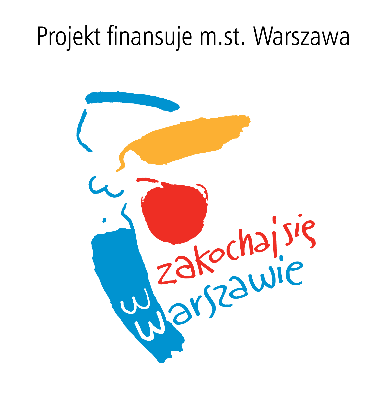 Możecie też korzystać z pomocy innych osób przy realizacji waszego zamierzenia. W przypadku organizacji harcerskich może to być instruktor komendy danego hufca. W przypadku innych grup nieformalnych mogą to być opiekunowie szkolni (jeśli ich do tego namówicie).  